Планпроведения недели ИЗО                             (18.02.2019г. – 22.02.2020 г.)Сценарий  открытия недели                                                «Спор искусств»Действующие лица: Автор, философ, живопись, графика, скульптура, архитектура, декоративное искусство. Всего 7 персонажей.Костюмы: У   искусств на   голове   короны   с   надписью   обозначающейпредставляемый вид искусства, облачены в древнегреческие одеянияФилософ: шлепанцы, простыня наброшена на тело, на голове - венок из золотыхлистьев лавра.Автор: костюм, очки, широкий шарф.Начало сцены:Живопись сидит за мольбертом, в руках палитра, кисти. Сосредоточенно пишеткартинуУ графики в руках планшет и карандаш. Рисует.У скульптуры небольшая скульптурка. Ваяет.У архитектуры - домик. Задумчиво разглядывает домик со всех сторон.У прикладного искусства ваза и кисть. Расписывает вазу.        (Выходит автор.)Автор: как-то вместе собрались 5 искусств и затеяли спор - кто из них важнее икраше! И сказала живопись.Живопись: Я, самое совершенное искусство на свете. Моё призвание - это цвет, без цвета всё скучно, неинтересно. Цветом я могу выражать настроение художника, показать состояние природы, передать характер героев. Я могу быть такой разной в зависимости, чем пишет художник картину: акварель создаёт лёгкие прозрачные картины, гуашь - яркие и насыщенные, пастель мягкие и бархатные, а масляными красками написаны самые знаменитые шедевры!Автор: Ей возразила графикаГрафика: Цвет, цвет! Ну и что - что цвет! И линия может быть красивой. И линия может выразить характер и настроение. Нет ничего понятнее и яснее, чем чёрное и белое! И это - мой девиз!Автор: но тут в спор вмешалась скульптураСкульптура: Ой, цвет, ой линия! Нет ничего конкретнее, чем объем! Разверни картину и уже ничего не видно! То ли дело я! С какой стороны не глянь - слева, справа - хороша! Объём - мера всех вещей!Архитектура: А мои создания не рушатся веками! Фараоны возвеличили себя, построив пирамиды, мои замки неприступны уже более десяти веков, мои соборы так величественны, что воссоединяют человека с богом, в моих великолепных дворцах проходят самые пышные балы. Я самая нужная, без меня не обойтись!Декоративное искусство: А я самое древнее искусство на свете. Первобытный человек ещё и говорить не научился, а уже выцарапывал палочкой узоры на камнях. Люди всегда стараются всё украшать. Я есть везде! И на одежде, и на посуде, и на мебели, и даже на твоих стенах, архитектура! Без меня всё было бы скучным и не привлекательным!Музыка: А без меня- была бы жизнь скучна. Я бываю веселой и грустной, медленной и быстрой, громкой и тихой. А Мои великолепные мелодии вдохновляют на такие поступки…                     (На сцену выходит философ.)Философ: О чём вы спорите?! О прекрасные творения человека! Я что-то не пойму!       Давайте разбираться!     Да, живопись хороша! Цветом способна она разбудить души людей, увлечь в мир раздумий, мечтаний, переживаний! Прекрасна и архитектура. Она не только радует глаз, но служит и для практических целей. Но разве величественная госпожа архитектура ваши великолепные готические соборы, дворцы барокко могли бы быть столь изысканы, если бы не скульптура с её статуями и рельефами?!    И разве не украшают твои окна живописью на стекле - витражами, твои стены мозаикой и росписями. А вы, прекрасная живопись! Разве вы не восхищаетесь архитектурными творениями  и не изображаете их на своих полотнах?!     Да, графика скупа на цвет. Но её брат рисунок помогает всем вам. Рисунок -основа любого живописного произведения. И архитектор не строит дом, и скульптор не ваяет статую, пока не представит всё это в рисунке. Будет ли ваша красота столь совершенной о прекрасные создания, без красивых линий? Ведь линия - дитя графики.     А декоративное искусство - сказочное и чарующее. Оно самое доступное, всегда радует глаз, создаёт прекрасное настроение!Итак, ваш спор бессмыслен!Автор: А как вы считаете, ребята?!- Все искусства хороши , выбирай на вкус!- Сегодня начинается неделя изобразительного искусства, музыки и технологии. И мы приглашаем поучаствовать в мероприятиях (зачитывается план проведения недели).- Вас ждут интересные конкурсы, а активных участников - награды!- Желаем успехов!       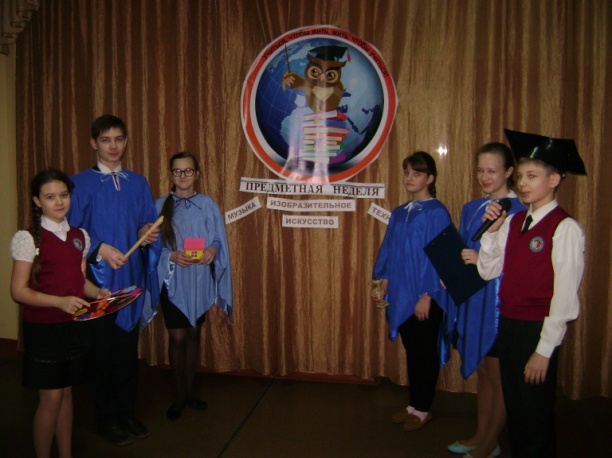                Внеклассное мероприятие по ИЗО для 5 класса                                         «В стране Изобразилии»                        Цели занятия: закрепить знания  о жанрах и видах изобразительного искусства; вспомнить основы цветоведения; расширить кругозор учащихся; развивать умение работать в группе; воспитывать интерес и уважение к предмету.
Оборудование: полоски цветной бумаги, черного и белого цвета; карточки с заданиями; бумага, карандаши; репродукции с картин.
Подготовительная работа:
До начала турнира учащиеся делятся на три команды, выбирают капитанов, занимают места за игровыми столами. Каждый конкурс оценивает жюри. Победителем становится команда в итоге набравшая большее количество баллов.Ведущий: Добрый день друзья! Сегодня мы собрались здесь, чтобы отдохнуть и поиграть вместе с командами на внеклассном мероприятии по изобразительному искусству "В стране Изобразилии".Смелей, ребята! Выше нос!
Вы, рисовать хотите,
Ответьте на вопрос? (Да)
Тогда скорей спешите,
Места свои займите,
К победе поспешите,
И всех нас удивите.Ведущий: Приглашаем команды, занять свои места. Оценивать наши выступления сегодня будут члены жюри ... (состав жюри.). Начнем игру с приветствия .Узнаем все про вас. 
Откуда вы, художники,
И как зовут всех вас?(Проведем жеребьевку) Приветствие команды «Карандаши»Мы смелые, отважные
Из класса "5" пришли
Мы рисовать умеем
Зовут - карандаши! 
Ребята мы отважные 
И любим мы играть 
Давайте нам задания 
Попробуем не проиграть. 
Наш девиз совсем простой:
«Рисуй красиво, рисуй умело,
Смелей берись за любое дело!Приветствие команды «Фломастеры»Команда мы - фломастеры,
Все любят нас всегда ,
За то, что очень яркие,
И не подводим никогда
Кто же на свете лучше и краше, 
Разве что команда наша!
Любую картинку мы в миг нарисуем,
Все весело дружно раскрасим ее
Я, черный фломастер подкрась, если нужно,
Все меня любят и знают давно.Приветствие команды «Кисточки» Мы - кисточки веселые
Девчоночки проворные
Рисуем мы умело,
Уверенно и смело 
Заданья ждем от вас скорей
А ты, соперник, не робей!
Наш девиз:
Идти вперед
И не сдаваться,
Соперникам не поддаваться
На все вопросы отвечать
И место первое занять!Ведущий: Молодцы! Пока жюри совещается и оценивает приветствия команд, переходим к следующему конкурсу:Игра наша продолжается
Разминка начинается.
Ответить нужно на вопросы и загадки
Быстро, правильно назвать разгадки.
За каждый правильный ответ — ждет балл.
Аплодисментами поддержит зал.«Разминка» - 1конкурсНазвать жанры ИЗО. (Вопросы задаются командам по очереди.)
1. Если видишь на картине
  Чашку кофе на столе,
  Или морс в большом графине,
  Или розу в хрустале,
  Или бронзовую вазу,
  Или грушу, или торт,
  Или все предметы сразу -
  Знай, что это... НАТЮРМОРТ!

2.Если видишь, что с картины ,
  Смотрит кто-нибудь на нас –
  Или принц в плаще старинном, 
  Или в робе верхолаз, 
  Летчик или балерина,
  Или Колька - твой сосед, -
  Обязательно картина 
  Называется... ПОРТРЕТ!

3.Если видишь: на картине нарисована река
  Или ель и белый иней,
  Или сад и облака,
  Или снежная равнина, 
  Или поле и шалаш – 
  Обязательно картина 
  Называется … ПЕЙЗАЖ.

4.Если видишь на картине
   Повседневный труд людской:
   За прилавком в магазине
   Или в швейной мастерской,
   На заводе или в поле,
   Или на уроке в школе.
   Это, навсегда усвой,-
   Жанр картины… БЫТОВОЙ.

5.Перед этою картиной
   Все почтительно стоят,
   А иные бьют поклоны и молитвы говорят.  ИКОНА.

6.Если на картине танки
   В бой лавиною пошли
   Или быстрые тачанки,
   Или в море корабли,
   Иль, штыков мерцая сталью,
   В бой пехота поднята,-
   Называется…БАТАЛЬНЫМ
   Жанр картин таких всегда!

7.Если на картине лоси нарисованы
   Или собрались, встречая осень,
   К перелету журавли,
   Или как живут пингвины 
   В стуже  антарктической.
   Знай, что жанр такой картины … АНИМАЛИСТИЧЕСКИЙ.

Жюри подводит итоги конкурса.«Правда ,что… » - 2 конкурс                                                                                                                    – Называется этот конкурс “ Правда, что…”. Каждая команда выбирает карточку с истинным или ложным утверждением.Древний театр появился в Греции и назывался Колизей?2.Аппликацию можно делать из любых материалов?3.Сначала люди научились рисовать, а потом писать?4.Зелёный цвет относится только к холодной палитре?5.В кукольном театре куклам помогает оживать фокусник?6.К графическим материалам относятся: гуашь, акварель?«Спрятавшиеся слова» - 3 конкурсВсе знают , что слова состоят из букв. Из этих букв,  составить можно очень много различных слов. Это интересно и несложно. Попробуйте составить как можно больше слов из букв, входящих в слово "РИСОВАНИЕ". За каждое составленное слово получите балл.                                                                                                                                                           Жюри подводит итоги конкурса.«ИЗО тест » - 4 конкурс                                                                                                     Выбрать правильный ответ из предложенных. Командам раздаются листочки - тесты .1.Кто такой ЖИВОПИСЕЦ?
А) человек, умеющий быстро  писать;
Б) художник;
В) писатель, пишущий веселые, живые рассказы;
Г) очень быстро и много рисующий человек.

2. Как называется особа женского пола, позирующая для картины?
А) манекенщица;
Б) позерка;
В) модельщица;
Г) натурщица.

3. Что говорят о человеке, который драматизирует ситуацию?
А) точит карандаш;
Б) сгущает краски;
В) ломает кисти;
Г) рвет бумагу.

4. Что такое «АВТОПОРТРЕТ»?
А) изображение любимого автомобиля;
Б) портрет человека в автомобиле;
В) портрет часто переезжающий с выставки на выставку;
Г) портрет художника, выполненный им самим.Жюри подводит итоги конкурса.«Отгадай загадку » - 5 конкурсКонкурс загадок. Отгадки вы должны быстро нарисовать маркером на листе.1.В школе есть такая птица:
   Если сядет на страницу, 
   То с поникшей головой,
   Возвращаюсь я домой. (2)2.На ночь два окошка,
   Сами закрываются, 
   А с восходом солнца,
   Сами открываются. (Глаза.)3.Два близнеца, два братца,
   На нос верхом садятся. (Очки.)4.Много рук, а нога одна. (Дерево.) «Разноцветный » -6 конкурсУчащимся раздаются полоски цветной бумаги. В ответ на вопрос команды поднимают цветные полоски, балл получает команда, ответившая быстро и правильно.
1.Эти краски – не простые, они зовутся основные. Раз, два, три, быстро краски покажи. (ЖЕЛТАЯ, КРАСНАЯ, СИНЯЯ)
2.Если красная с желтой подружится, какая новая краска получится? Раз, два, три, быстро краску покажи. (ОРАНЖЕВАЯ)
3.Если синяя с желтой подружится, какая новая краска получится? Раз, два, три, быстро  краску покажи. (ЗЕЛЕНАЯ)
4.Какого цвета верхняя полоса Российского флага? Раз, два, три, быстро краску    покажи. (БЕЛОГО)
5.Какого цвета береты у военнослужащих десантных войск? Раз, два, три, быстро краску    покажи. (ГОЛУБОГО)
6.Какому коту из известной песни всегда не везет? Раз, два, три, быстро краску   покажи. (ЧЕРНОМУ)
7.В какой цвет окрашены пожарные машины в России? Раз, два, три, быстро краску    покажи. (КРАСНЫЙ)
8.Какого цвета нижняя дуга у радуги? Раз, два, три, быстро краску покажи. (ФИОЛЕТОВОГО)
9.Какого цвета тоска в известном фразеологизме? Раз, два, три, быстро краску    покажи. (ЗЕЛЕНОГО)
10.Какого цвета шахматные фигуры у игрока, начинающего партию первым? Раз, два, три, быстро  краску покажи.  (БЕЛОГО)«Конкурс капитанов» - 7 конкурс (Капитаны должны быстро и четко ответить на вопросы)Краска – это… (материал для рисования)
Альбом- это… (сборник репродукций, фотографий)
Орнамент- это… (живописное, скульптурное и графическое украшение)
Арка- это… (дугообразное перекрытие проёма в стене)
Шедевр- это… (образцовое создание мастера)
Эрмитаж- это… (художественный музей в Санкт- Петербурге)
Палитра- это… ( предмет для смешивания красок)
Гжель- это … (роспись керамической посуды)Художник с чувством юмора- это… (Карикатурист)                                                           Полуфабрикат картины- это… (Эскиз)
Врач произведений искусств- это… (Реставратор)
Кульман художника- это… (мольберт)Жюри подводит итоги конкурса.«Народные промыслы » - 8 конкурсМы с вами живем  в России и должны хорошо знать традиции и культурное наследие нашего народа. Мы  изучали народные промыслы. Я предлагаю,  проверить свои знания. (Показ презентации). Каждая команда записывает ответы на поставленный вопрос. «Реставраторы » - 9 конкурс(Пока капитаны отвечают на вопросы, задание получают команды)Ведущий: Ребята, вы знаете, чем занимаются художники – реставраторы? Сегодня вы будете такими художниками и вам предстоит отреставрировать картины .Командам раздаются конверты с разрезанными репродукциями. Время конкурса- 5 мин.Жюри подводит итоги . Победители награждаются подарками.Ведущий: Спасибо вам, ребята, за игру
Вы рисовали весело и дружно,
И если вдруг не победили вы ... Расстраиваться не нужно,
У вас все впереди!    До новых встреч, друзья!“Цветные вопросы”                             Викторина по ИЗО для 3-4 классов1) Что означает зелёный огонёк на лобовом стекле таксомотора? 
А. Свободен. В. В парк. Б. Оплата в долларах. Г. Занят.2) Какой цвет стал характеристикой необразованного и малокультурного человека?
А. Чёрный В. Белый. Б. Серый. Г. Хаки.3) Какой из этих цветов отсутствует на олимпийской эмблеме – пяти переплетенных разноцветных кольцах?
А. Голубой. В. Белый. Б. Зелёный. Г. Чёрный.4) Какого цвета минерал малахит? 
А. Белого. В. Зелёного. Б. Жёлтого. Г. Синего.5) Какое море не существует?
А. Жёлтое. В. Синее. Б. Черное. Г. Белое.6) Военнослужащие каких войск называют себя “голубыми беретами”?
А. Десантники. В.Подводники. Б. Лётчики. Г. Моряки.7) Как называют первую строку абзаца?
А. Белая. В. Синяя. Б. Красная. Г. Чёрная.8) Что защищает во всем мире партия “Зеленых”?
А. Крокодилов. В. Курс доллара. Б. Окружающую среду. Г. Армию.                                          ВИКТОРИНА ПО ИЗО                             «УМНИКИ И УМНИЦЫ» ( 6-9  класс)1.Назовите жанры  изобразительного  искусства2.Главное выразительное  средство живописи3.Как называется живопись на стекле4.Кто автор самого таинственного  произведения   «Мона Лиза»5.Какими материалами работают художники – живописцы6.Назовите выразительные средства графики7.Какие графические материалы вам известны8.Назовите выразительное средство скульптуры9. Как называется каменное изваяние , охраняющее пирамиды в Египте10.Как называется скульптура выполненная погрудно11.Какой народ достиг совершенства в искусстве скульптуры12.Что такое архитектура13.Назовите архитектурные стили14.Как называются первоисточники архитектуры- архитектурные сооружения первобытных людей15.Назовите виды орнамента16.Как называются белоснежные глиняные игрушки, покрытые орнаментом из ярких кругов и полос17.Как называется роспись, в которой для украшения посуды используют только синий цвет18. Назовите русских художников                                      ВИКТОРИНА ПО ИЗО                             «УМНИКИ И УМНИЦЫ» - 5 класс1. Что такое живопись2.Назовите семь цветов радуги3.Как называется живопись на стекле4.Кто автор самого таинственного  произведения   «Мона Лиза»5.Какими материалами работают художники – живописцы6.Какие графические материалы вам известны7.Что такое скульптура8. Как называется каменное изваяние , охраняющее пирамиды в Египте9.Как называется скульптура выполненная погрудно_10.Какой народ достиг совершенства в искусстве скульптуры11.Что такое архитектура_12.Назовите архитектурные стили13.Как называются первоисточники архитектуры- архитектурные сооружения первобытных людей14.Назовите виды орнамента15.Как называются белоснежные глиняные игрушки, покрытые орнаментом из ярких кругов и полос16.Как называется роспись, в которой для украшения посуды используют только синий цвет17. Назовите русских художников№Название мероприятияклассответственный1.Открытие недели ИЗО, (линейка)1- 9Сапунова А.Д.2.«Веселые краски» внеклассное мероприятие по ИЗО5аСапунова А.Д.3.Викторина по искусству «Умники и умницы»5- 9Сапунова А.Д.4.Конкурс рисунка «Добро пожаловать в природу!»1- 4Сапунова А.Д.5.Конкурс рисунка «Старая, старая сказка »1- 4Сапунова А.Д.